MMetropolitan Region Scheme (Fremantle) Act 1994Portfolio:Minister for PlanningAgency:Department of Planning, Lands and HeritageMetropolitan Region Scheme (Fremantle) Act 19941994/04422 Sep 199422 Sep 1994 (see s. 2)Planning and Development (Consequential and Transitional Provisions) Act 2005 s. 152005/03812 Dec 20059 Apr 2006 (see s. 2 and Gazette 21 Mar 2006 p. 1078)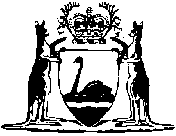 